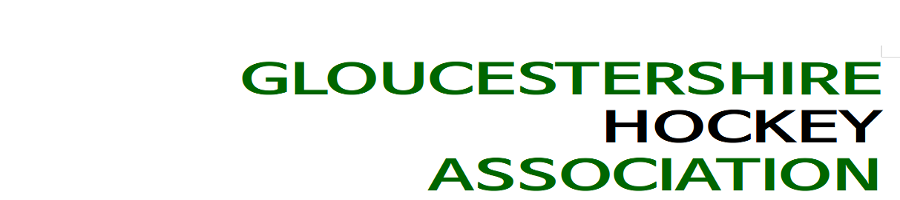 ________________________________________________________________Officers And Committee Members Nomination Form2024 – 2025 Season(Seconding only required if proposal is being made by an affiliated Club)Nomination forms must be received by the Secretary of GHA no later than 24 hours prior to the start of the AGM.NAME OF NOMINEE:SIGNATURE OF NOMINEE:GHA POSITION FOR WHICH NOMINEE WISHES TO STAND:TEL:EMAIL:PROPOSED BY:SIGNATURE:SECONDED BY:SIGNATURE:PROPOSER CLUB / SCHOOL / COUNTY:SECONDER CLUB / SCHOOL / COUNTY:POSITON IN CLUB / SCHOOL / COUNTY:POSITION IN CLUB / SCHOOL / COUNTY: